CHILDCARE PROVIDED at each service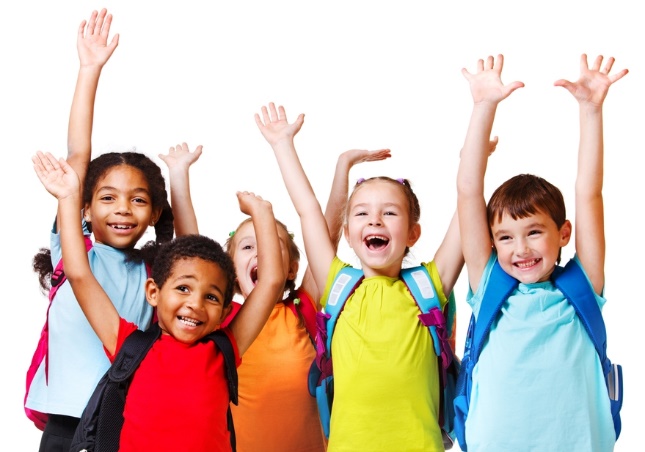 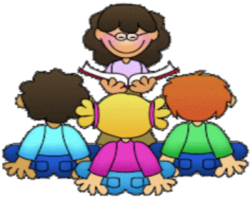 Infant to 4 years old 						5 to 8 years oldOrganized activities, free play, and snack provided. Childcare workers all have passed background checks and we have taken    extra steps to ensure cleanliness and a safe environment.Children will be assigned numbers and wrist bands which will be required when picking up the children, for your safety and theirs.